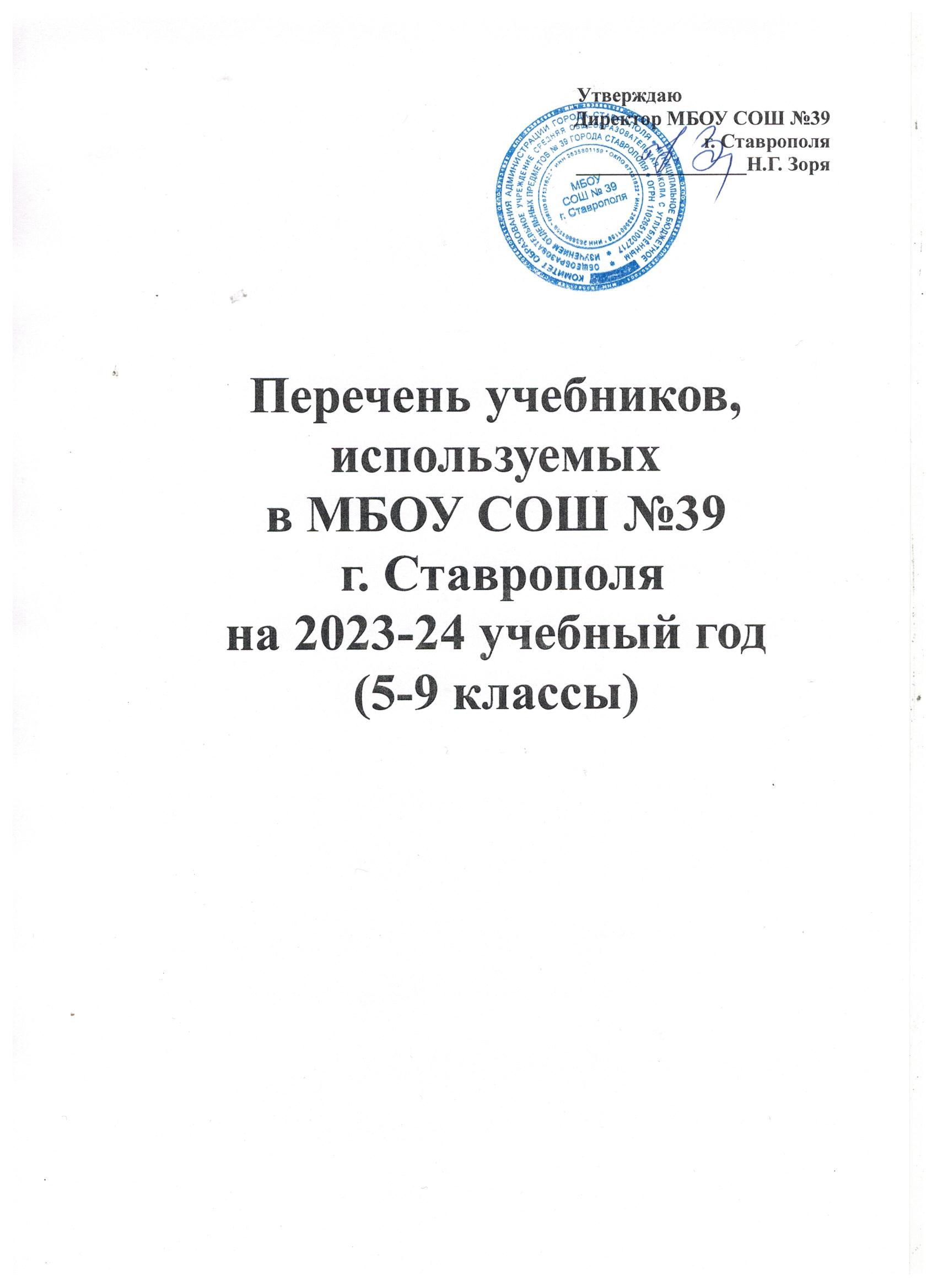 Перечень учебников на 2023-2024 учебный год5 классПеречень учебников на 2023-2024 учебный год6  классПеречень учебников на 2023-2024 учебный год7 классПеречень учебников на 2023-2024 учебный год  8 класс Перечень учебников на 2023-2024 учебный год 9 класс№ в ФППредметАвтор ИздательствоГод издания1.1.2.1.1.1.1Русский язык. Учебник в 2 частяхТ.А. Ладыженская,М.Т. БарановПросвещение20231.1.2.1.1.1.1Литература. Учебникв 2 частяхВ.Я. Коровина,В.П. ЖуравлевКоровин В.И.Просвещение20231.1.2.4.1.1.1Математика .Учебник в 2 частяхВиленкин Н.Я.,Жохов В.И.ЧесноковА.С. и др.Просвещение 20231.1.2.5.1.2.1Всеобщая история. История Древнего мира. УчебникА.А. Вигасин,Г.И. ГодерСвенцицкая И.С.Просвещение20231.1.2.6.3.1.1Биология .Учебник   «Линия жизни»Пасечник В.В., Суматохин С.В. Гапонюк З.Г.ШвецовГ,Г.Просвещение20231.1.2.3.1.1.1 Английский язык в фокусе (Sportlight) Ваулина Ю.Е., Дули Д., Подоляко О.Е. и др.Просвещение         20231.1.2.5.3.1.1.География. Введение в географию. 5-6классАлексеев А.И., Николина В.В., Липкина Е.К. и др.Просвещение20232.1.2.1.1.3.1История Ставрополья. 5-6 классы Колесникова М.Е., Плохотнюк Т.Н., Судавцов Н.Д., Масюкова Н.Г., Бабенко В.А., Котов С.Н. и другиеПросвещение20212.1.2.2.1.1.1ОДНКНРВиноградов Н.Ф., Власенко В.И. Поляков А.В.Просвещение2022№ в ФППредметПредметАвтор учебникаИздательствоГод издания1.1.2.1.1.1.2.1.1.2.1.1.1.2.Русский язык в 2 ч.М.Т.Баранова,Т.А.ЛадыженскаяПросвещение2018-20191.1.2.1.2.1.21.1.2.1.2.1.2Литературав 2 ч.В. Я. Коровина,В. П. ЖуравлевПросвещение2018-20231.1.2.2.1.4.21.1.2.2.1.2.21.1.2.2.1.4.21.1.2.2.1.2.2Английский языкВ фокусе.Классы(в.д.е.ж.)(Spotlight)Звездный английский (Starling) Классы(а.б.г.)Ю.Е. Ваулина,Д. Дули, В. Э. Подоляко. К.М. Баранова,Дж Дули,В.В. Копылова Просвещение2018-20191.1.2.4.1.1.21.1.2.4.1.1.2МатематикаВиленкин Н.Я., Жохов В.И.Чесноков А.С.Просвещение 20231.1.2.5.1.2.21.1.2.5.1.2.2Всеобщая история. История средних вековЕ.В. Агибалова,Г.М. ДонскойПросвещение2018-20231.1.2.5.1.1.11.1.2.5.1.1.1История России в 2 ч.Н.М. Арсентьев,А.А. ДаниловПросвещение   2019-20231.1.2.5.2.1.11.1.2.5.2.1.1ОбществознаниеЛ.Н. БоголюбовПросвещение20231.1.2.5.3.1.11.1.2.5.3.1.1География.  5-6 классАлексеев А.И., Николина В.В., Липкина Е.К. и др.    Просвещение20231.1.2.6.3.1.21.1.2.6.3.1.2Биология. Пасечник В.В Суматохин С.В.Гапонюк З.Г. Шевцов Г.Г.Просвещение20232.1.2.1.1.3.12.1.2.1.1.3.1История Ставрополья. 5-6 классы Колесникова М.Е., Плохотнюк Т.Н., Судавцов Н.Д., Масюкова Н.Г., Бабенко В.А., Котов С.Н. и другиеПросвещение2021№ в ФППредметАвтор учебникаИздательство Год издания1.1.2.1.1.1.3.Русский язык М.Т. Баранов,Т.А. ЛадыженскаяПросвещение2018-20191.1.2.1.2.1.3.Литература  в 2 ч.В.Я. КоровинаПросвещение2018-20191.1.2.2.1.4.3Английский язык в фокусе.Классы(г,д,е,ж.)(Spotlight)Ваулина Ю.Е., Дули Д., и др.Просвещение2018-20191.1.2.4.1.1.3Математика. Алгебра базовый уровень: учебникМакарычев Ю.Н., Миндюк Н.Г., Пешков К.И. и другие; под ред. Теляковского С.А.Просвещение20231.1.2.4.1.2.1Геометрия 7-9 Л.С. Атанасян, В.Ф. Бутузов, С.Б. КадомцевПросвещение20231.1.2.4.2.1.1Информатика Л.Л. БосоваПросвещение20231.1.2.5.1.1.1История РоссииВ 2 ч.  Н.М. Арсентьев, А.А. ДаниловПросвещение20191.1.2.5.1.2.3Всеобщая история. История Нового времениА.Я. Юдовская, П.А. Баранов, Л.М.  ВанюшкинаПросвещение2018-20191.1.2.5.2.1.2ОбществознаниеЛ. Н. Боголюбов, Н. И. Городецкая Л.Ф. ИвановаПросвещение2018-20191.1.2.5.3.1.2География «Полярная звезда»Алексеев А.И., Николина В.В., Липкина Е.К. Просвещение20231.1.2.6.1.1.1ФизикаА.В. ПерышкинИванов А.И.Просвещение20231.1.2.6.3.1.3Биология «Линия жизни»Пасечник В.В., Суматохин С.В., Гапонюк З.Г., Швецов Г.Г.Просвещение20233.2.1.1.12.3Русский родной язык. 7кл.Александрова О.М.,Вербицкая Л.А., и др.Учебная литература20202.1.2.1.1.3.2История Ставрополья, 7-9 классыКолесникова М.Е., Плохотнюк Т.Н., Судавцов Н.Д., Масюкова Н.Г., Бабенко В.А., Котов С.Н. и другиеПросвещение 20211.1.2.4.1.3.1.Математика. Вероятность и статистика 7-9 кл. Высоцкий И.Р., Ященко И.В. Просвещение2023№ в ФППредметАвтор учебникаИздательствоГод издания1.1.2.1.1.3.4Русский язык  Бархударов С.Г., Крючков С.Е.Просвещение20221.1.2.1.2.1.4Литература в 2 ч.В.Я. Коровина, В.П. ЖуравлевПросвещение2018-20231.1.2.3.1.1.4Английский язык в фокусе(Spotlignt)Ю.Е. Ваулина, Д.Дули, О.Е. ПодолякоПросвещение20181.1.2.4.1.1.4Алгебра Ю.Н. МакарычевПросвещение      20181.1.2.5.1.1.3История России в 2 ч.А.А. Данилов, Л.Г. КосулинаПросвещение20181.1.2.4.1.2.1Геометрия 7-9 Л.С. Атанасян, В.Ф. БутузовПросвещение20181.1.2.4.2.1.2ИнформатикаЛ.А. БосоваБИНОМ20181.1.2.5.1.2.4Всеобщая история. История Нового времениА.Я. Юдовская, П.А. БарановПросвещение20181.1.2.5.2.1.3Обществознание Л.Н. Боголюбов, Л.Ф. Иванова,А.И. МатвеевПросвещение20181.1.2.5.3.1.3География     Алексеев А.И., Николина В.В.Липкина Е.К. и др.Просвещение20231.1.2.6.3.1.4Биология.  «Линия жизни»Пасечник В.В. КаменскийА.А. Швецов Г.Г.   Просвещение20231.1.2.6.2.1.1ХимияО. С. Габриелян Остроумов И.Г. Сладков С.А.   Просвещение20231.1.2.5.1.7.2ФизикаПерышкин А.В.Дрофа20183.2.1.1.12.4Русский родной язык. 8кл.Александрова О.М.,Вербицкая Л.А., и др.Учебная литература20202.1.2.1.1.3.2История Ставрополья, 7-9 классыКолесникова М.Е., Плохотнюк Т.Н., Судавцов Н.Д., Масюкова Н.Г., Бабенко В.А., Котов С.Н. и другиеПросвещение 2021№ в ФППредметАвтор учебникаИздательствоГод издания1.1.2.1.1.3.5Русский язык Бархударов С.Г.,         Крючков С.Е.Просвещение20221.1.2.1.2.1.5.Литература в 2 ч. В.Я. Коровина, В.И. КоровинПросвещение20181.1.2.3.1.1.5Английский язык в фокусе(Spotlignt)Ю.Е. Ваулина, Д.Дули, О.Е. ПодолякоПросвещение20181.1.2.4.1.1.5АлгебраЮ.Н. МакарычевПросвещение20181.1.2.4.1.2.1Геометрия 7-9 Л.С. Атанасян, В.Ф. Бутузов Просвещение20181.1.2.4.2.1.3Информатика  в 2 ч.Л.А. БосоваБИНОМ20181.1.2.5.1.1.4История России в 2 ч.А.А. Данилов, Л.Г. Косулина,Просвещение20181.1.2.5.1.2.5Всеобщая история. История Нового времениЮдовская А.Я., Баранов П.А., Ванюшкина Л.М. и др./Под ред. Искендерова А. А.Просвещение20191.1.2.5.2.1.4ОбществознаниеЛ.Н. Боголюбов, Л.Ф. Иванова, А.И. МатвеевПросвещение20181.1.2.5.3.1.4География Алексеев А.И., Николина В.В.Липкина Е.К. и др.Просвещение2023 1.1.2.6.3.1.5Биология.  «Линия жизни»Пасечник В.В. КаменскийА.А. Швецов Г.Г.Просвещение20231.1.2.5.1.7.3ФизикаА.В. ПерышкинДрофа2018 1.1.2.6.2.1.2ХимияГабриеля О.С. Остроумов И.Г. Сладков С.А.Просвещение20233.2.1.1.1.2.5Русский родной язык. 9кл.Александрова О.М.,Вербицкая Л.А., и др.Учебная литература20202.1.2.1.1.3.2История Ставрополья, 7-9 классыКолесникова М.Е., Плохотнюк Т.Н., Судавцов Н.Д., Масюкова Н.Г., Бабенко В.А., Котов С.Н. и другиеПросвещение 2021